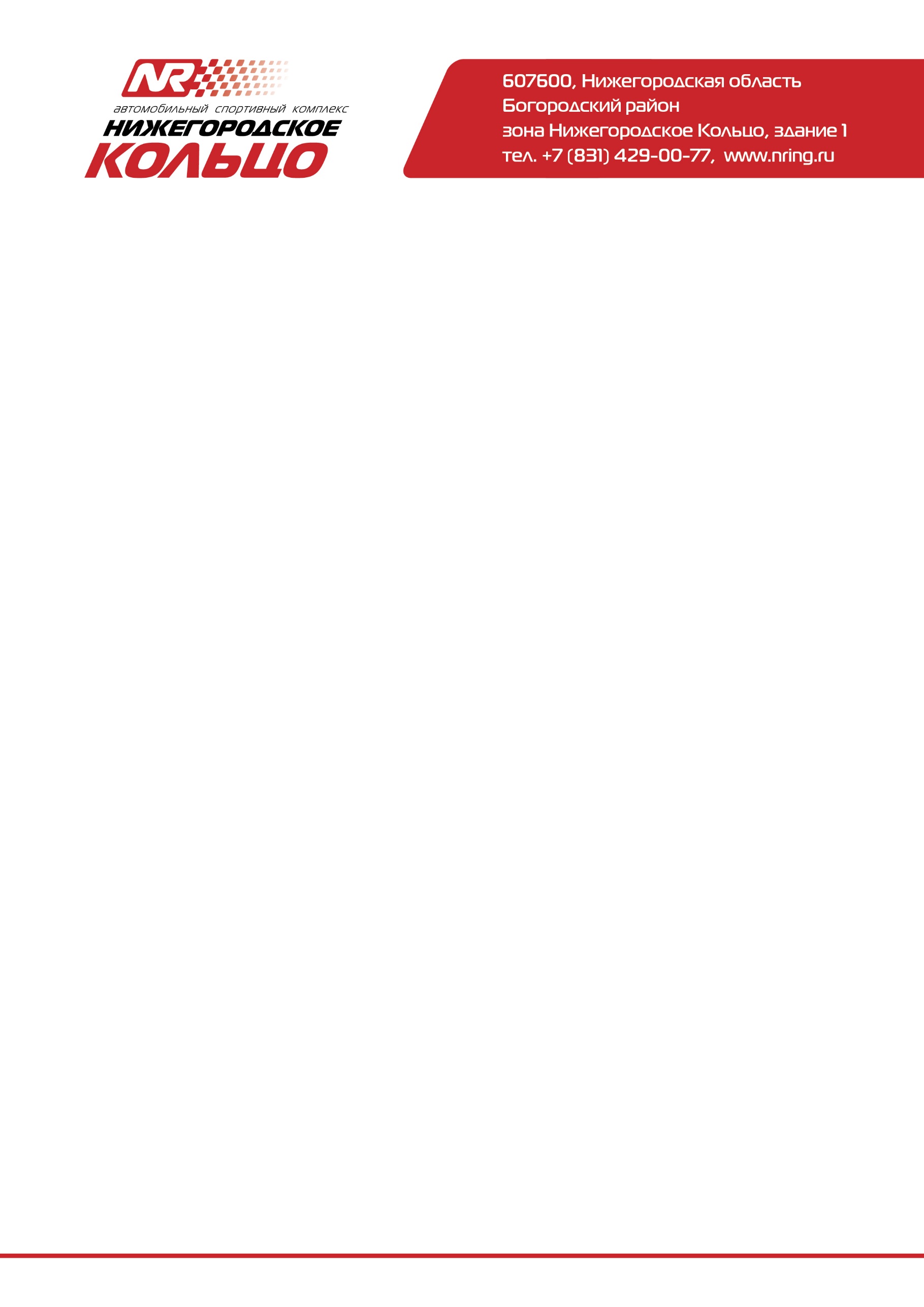 Бюллетень Организатора NLS №1 от 25.03.2021г.Всем участникам многоэтапного соревнования в зачётной группе «S1600»  серии NLS 2021 о внесении дополнений в ТТ :Участникам зачётной группы S 1600: Допускается использование гидроаккумулятора  системы смазки, для всех автомобилей, подготовленных для участия в зачётной группе S1600, при условии минимальных изменения в системе смазки.П. 327-6 КиТТ Воздушный рестриктор:Все автомобили, за исключением автомобилей с омологационным номером 5723 должны быть дефорсированы путем установки в систему впуска воздушного рестриктора, внутренний диаметр которого должен быть не более 33 мм .  